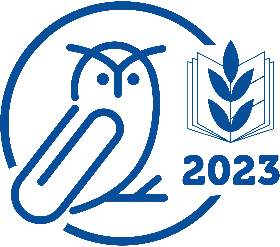 Потаповский отдел МБУК ВР «МЦБ» имени М.В. НаумоваЛитературный час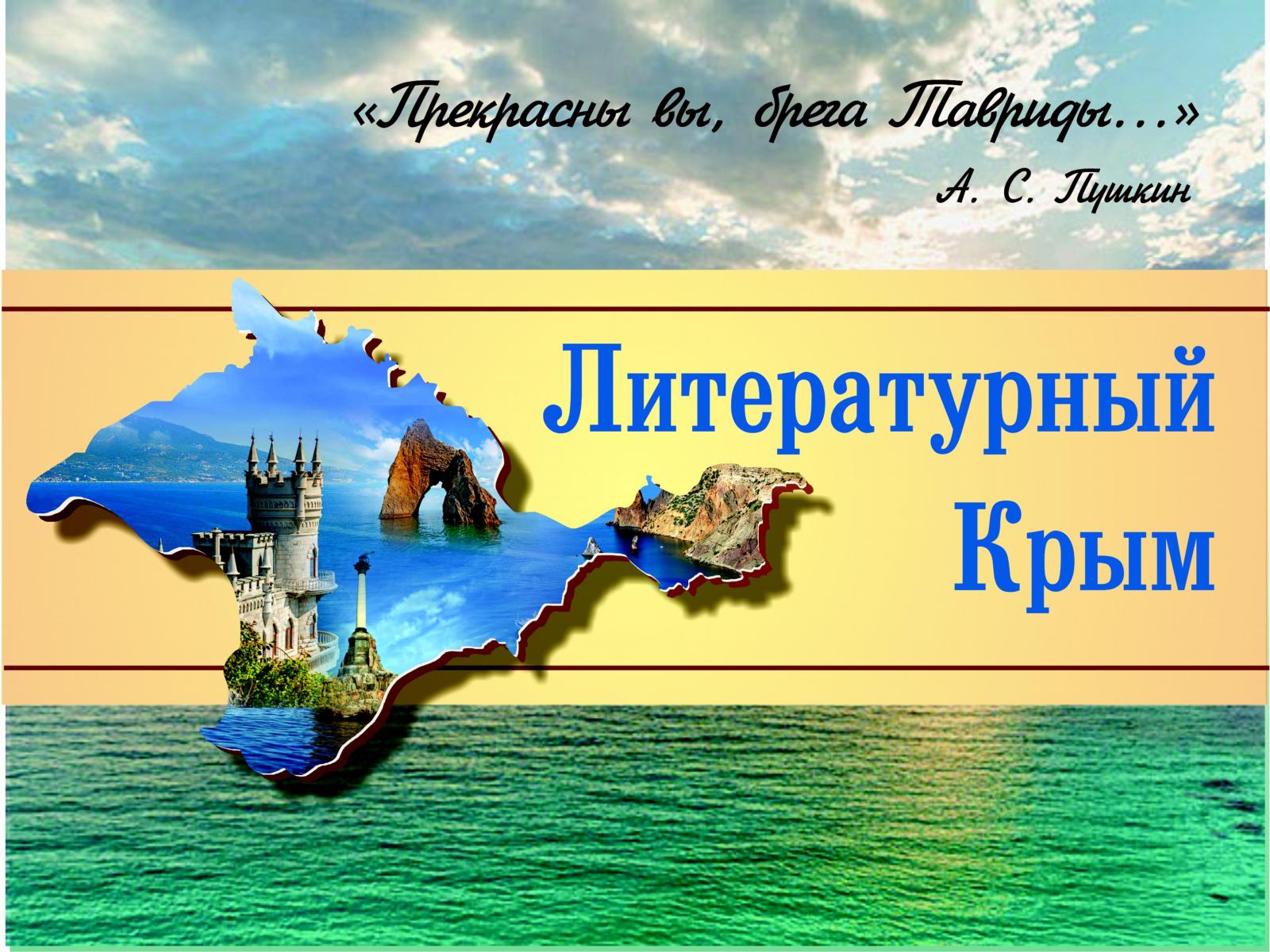 «О, прекрасны вы, брега Тавриды…»Составила: заведующий Потаповским отделом Дубова С.А.х. Потапов16 марта 2023 годДата проведения:                                                           16 марта 2023 годаВремя проведения:                                                        15.00.Место проведения:                                                         БиблиотекаСценарий«О, прекрасны вы, брега Тавриды…»Цель: познакомить учащихся с крымским периодом жизни и творчества русских поэтов и писателей, живших или бывавших в Крыму, показать их мудрость, широту души, высокий гуманизм. Библиотекарь: Добрый день, ребята. Сегодня я приглашаю Вас на заседание студии «Родничок» и проведем мы литературный час. Вместе с писателями и поэтами разных эпох мы прогуляемся по Крыму.Любил я странствовать по Крыму...Бахчисарая тополявстают навстречу пилигриму,слегка верхами шевеля.…И посетил я по дорогечертог увядший. Лунный лучбелел на каменном пороге.В сенях воздушных капал ключочарованья, ключ, печали,и сказки вечные журчалив ночной прозрачной тишине,и звезды сыпались над садом.Вдруг Пушкин встал со мною рядоми ясно улыбнулся мне...Эти строки о Крыме были написаны Владимиром Набоковым ещё в 1921 году в Лондоне, именно Крым был последним русским краем, который пришлось покинуть опальному поэту. Но к этой истории мы вернёмся в другой раз. А пока…С именем поэта связывают «грот Пушкина», находящийся ныне на территории санатория министерства обороны. Приводим дословно надпись на табличке у входа в грот: «По преданию молодой поэт при посещении Феодосии в 1820 году укрывался в этом гроте от августовского зноя. Построен в 1812 году. Реставрирован в 1999 году.Ведущий: В Крым Пушкин приехал вместе с семьей генерала Н.Н. Раевского. Сын генерала - лицейский друг Пушкина, и опальному поэту было позволено совершить путешествие на Кавказ и в Крым вместе с этим семейством.Библиотекарь: Таврида для всех русских начала XIX века - страна, «исполненная воспоминаний». Ее мало кто видел, ездили туда редкие одиночки (хотя путешествия в Крым постепенно становились модой), но о ней много знали из древних авторов. Это был край, овеянный легендами, благословенная «полуденная земля». Именно в Крыму рождаются строки:Волшебный край! Очей отрада!Все живо там: холмы, леса,Янтарь и яхонт винограда,Долин приютная краса…Пушкин вспоминает: «Из Керчи приехали мы в Кефу, остановились у Броневского, человека почтенного и по непорочной службе своей и по бедности. Теперь он под судом…»Ведущий: Семен Михайлович Броневский с 1810 по1816 годы был феодосийским градоначальником и слыл большим знатоком Крыма. Из остатков феодосийских древностей он собрал целую музейную коллекцию, которую можно увидеть и сейчас.В Феодосии было на что посмотреть. Под стенами Генуэзской крепости сохранились древние христианские храмы. Позже, когда Кафой завладели турки, многие церкви были переделаны в мечети. Тогда Феодосия называлась Кучук-Стамбул (Малый Стамбул), и путешественников поражали огромные турецкие бани с восемнадцатью куполами.Библиотекарь: Скорее всего, Пушкин побывал и на Карадаге. Среди черновиков «Евгения Онегина» есть рисунок Золотых ворот. Но во времена Пушкина эта скала еще сохраняла свое древнее татарское название - Шайтан Капу - Чертовы ворота. Считалось, что где-то там, среди скал, находился вход в преисподнюю, и Пушкин бросился смотреть Карадаг. Пушкин побывал и в Керчи, и в Гурзуфе, и в Бахчисарае. Объездил весь юго-западный Крым. Его стихотворение Бахчисарайский фонтан до сих пор изучается на уроках литературы. Крым вдохновил поэта на прекрасную поэзию. Пушкин заставил Россию по-новому взглянуть на этот край, утвердил его историческое значение для своей родины.Время, проведенное Пушкиным в Крыму, явились целительными для израненного сердца юноши. Такая сопричастность к его жизненному пути, быть может, позволит нам войти с ним в более близкое общение, услышать его голос, почувствовать его пульс, ощутить глубокое дыхание его поэзии.(ученик читает стихотворение)Фонтан любви, фонтан живой!Принес я в дар тебе две розы.Люблю немолчный говор твойИ поэтические слезы.Твоя серебряная пыльМеня кропит росою хладной:Ах, лейся, левея, ключ отрадный!Журчи, журчи свою мне быль...Фонтан любви, фонтан печальный!И я твой мрамор вопрошал:Хвалу стране прочел я дальной;Но о Марии ты молчал...Светило бледное гарема!И здесь ужель забвенно ты?Или Мария и ЗаремаОдни счастливые мечты?Иль только сон воображеньяВ пустынной мгле нарисовалСвои минутные виденья,Души неясный идеал?Библиотекарь: Но не только Пушкин побывал в наших краях. В Крыму в 1876 году побывал даже всемирно известный писатель Марк Твен. Во время стоянки "Квакер-Сити" в Ялте американцы нанесли визит российскому императору Александру II, который находился в это время в Ливадийском дворце. От имени пассажиров и, естественно, своей страны, в которой недавно только окончилась война между Севером и Югом, они высказали своё почтение императору, освободившему крестьян своего государства от крепостной зависимости.Во все времена великие поэты, писатели, знаменитые путешественники и государственные деятели приезжали в Крым за вдохновением, сочиняли стихи и писали прозу, вершили историю. Что же о самом полуострове, его природе и городах они говорили и какие их фразы до сих пор на слуху?Ведущий: Николай II «Я бы хотел никогда не выезжать отсюда»Так часто говорил последний русский император Николай II, прогуливаясь по дорожкам парка Ливадийского дворца. И действительно - летняя резиденция царя была излюбленным местом отдыха всей его семьи. Здесь же с удовольствием проводил летние месяцы и Александр III.Известный поэт, польский политический публицист Адам Мицкевич в 1825 году побывал в Крыму. Больше всего он восхищался Южным берегом: «Часть Крыма между горами и морем представляет одну из прекраснейших местностей в мире. Небо так же чисто и климат так же мягок, как в Италии, но зелень красивее!»Библиотекарь: Совершая путешествие по Тавриде, писатель, сенатор и член Российской академии Павел Сумароков увековечил свой восторг от увиденного: «Здесь природа себя не пощадила: она хотела блеснуть мастерскою рукою, показать, что искусство есть слабый ея подражатель… Тут везде зрение услаждается, сердце ощущает удовольствие и душа, исполненная восторга, парит… Одним словом, слаба кисть, недостаточно перо, чтобы изобразить хоть мало оные красы».Русский прозаик и драматург Дмитрий Мамин-Сибиряк в 1905 году был очарован Балаклавой. Третьего сентября он оставил запись в дневнике: «Чудное местечко, счастливое пока тем, что на него обращено очень мало благосклонного внимания "его величества публики". Если бы это зависело от меня, я устроил бы именно здесь санаторию для писателей, артистов и художников».Ведущий: Первые впечатления от увиденного на севастопольских бастионах 7 ноября 1854 года легли в основу строчек знаменитых «Севастопольских рассказов»: «Не может быть, чтобы при мысли, что вы в Севастополе, не проникло в душу вашу чувство какого-то мужества, гордости и чтоб кровь не стала быстрее обращаться в ваших жилах!»А.С. Грибоедов, лето 1825 года.«Море и здешняя природа меня покоряют и умиляют. Выезжаю теперь каждый день - чаще всего в Ореанду - это лучшее, что здесь пока видел.»Библиотекарь: Николай Алексеевич Некрасов (1876 год, в Крыму Некрасов лечится под наблюдением выдающегося русского врача С.П. Боткина).«Моя ялтинская дача вышла очень удобной. Уютно, тепло и вид хороший. Сад будет необыкновенный. Сажал я сам, собственноручно.»«Следует упомянуть о крымских фруктах (яблоки, груши и т.п.), которые стяжали себе заслуженную славу красотой, тонким вкусом и ароматом. Они богаты витаминами и органическими плодовыми кислотами, способствующими пищеварению, а стало быть, и питанию организма.»Ведущий: Но не все воспоминания о Крыме были лестными. Например, Зимой 1913-1914 года Владимир Маяковский приехал в Крым для участия в Олимпиаде российского футуризма, которую организовал симферопольский поэт Вадим Баян. В своих воспоминаниях Баян описывает путешествие Маяковского «по наиболее характерным местам Крыма». Первым делом отправились в Ялту: Прославленная ласковость этого уголка влекла к себе даже Маяковского. Но дело было снежной и морозной зимой:На улицах ни души и никаких признаков жизни... Пошли искать людей, искать впечатлений, но ни людей в полном смысле этого слова, ни общественных мест в Ялте не было. Был только один черствый городской клуб, в котором были, на наш взгляд, какие-то уроды, но и туда нас не пустили как не членов клуба.В итоге ялтинские впечатления Маяковского свелись к фразе:Скушно, как у эскимоса в желудке.Сходным образом закончилась и поездка в Бахчисарай.Библиотекарь: Михаил Булгаков в 1925 году вместе со своей второй женой, Любовью Белозерской, приехал в Коктебель к Волошину: «Сюда нельзя ездить людям с очень расстроенной нервной системой. Я разъясняю Коктебель: ветер в нем дует круглый год ежедневно, не бывает без ветра ничего, даже в жару. И ветер раздражает неврастеников.»А вот о Ялте: «Ялта и хороша, Ялта и отвратительна, и эти свойства в ней постоянно перемешиваются. Сразу же надо зверски торговаться. Ялта - город-курорт: на приезжих... смотрят как на доходный улов.»Тем не менее. Как бы кто не относился к Крыму, Крым всегда умел притягивать к себе творческих людей. И, безусловно, самый большой вклад в развитие литературного Крыма внёс Максимилиан Волошин, чей дом-музей находится в Коктебеле. Двери его дома гостеприимно распахнулись перед такими выдающимися личностями, как Анна Ахматова, Осип Мандельштам, Марина Цветаева, Горький, Пришвин, Богаевский; подолгу жили, работали и творили писатели: Алексей Толстой, Михаил Булгаков, Корней Чуковский, поэты: Николай Гумилёв, Андрей Белый, Валерий Брюсов, Бальмонт и ещё многие и многие другие.И я приглашаю вас в гости к Максимилиану Волошину послушать стихи о Крыме.М.ВолошинЯ иду дорогой скорбной в мой безрадостный Коктебель...По нагорьям терн узорный и кустарники в серебре.По долинам тонким дымом розовеет внизу миндальИ лежит земля страстная в черных ризах и орарях.Иван БунинСвежее, слаще воздух горный.Невнятный шум идет в лесу:Поет веселый и проворный,Со скал, летящий учан-Су!Марина ЦветаеваНад Феодосией угасНавеки этот день весенний,И всюду удлиняет тениПрелестный предвечерний час.Захлебываясь от тоски,Иду одна, без всякой мысли,И опустились, и повислиДве тоненьких моих руки.Иду вдоль генуэзских стен,Встречая ветра поцелуи,И платья шелковые струиКолеблются вокруг колен.И скромен ободок кольца,И трогательно мал, и жалокБукет из нескольких фиалокПочти у самого лица.Иду вдоль крепостных валов,В тоске вечерней и весенней.И вечер удлиняет тени,И безнадежность ищет слов.Феодосия, 14 февраля 1914Библиотекарь: Ребята, сегодня мы с Вами странствовали по литературному Крыму.-кто является автором строк названия нашего внеклассного мероприятия? (Набоков)-кто из известных поэтов побывал в Феодосии и прятался в гроте от дождя? (Пушкин)- кто бывал в Крыму из известных писателей зарубежья и при каких обстоятельствах? (Марк Твен)- какие известные деятели литературы и политики восхищались Крымом? (Александр ІІ, Николай, Адам Мецкевич, Грибоедов, Цветаева и т.д.)- кто внёс самый большой вклад в развитие литературного Крыма? (М. Волошин)Использованная литература:Книга “Жизнь Пушкина”, составитель В.В. Кунина. Москва. “Правда”. 1988.Письма А.С. Пушкина к брату Л.С. ПушкинуПисьма к барону А.А. ДельвигуПисьма А. А. Бестужеву.Вальс А. Грибоедова